Answer Key: Transformation Riddle						Name: ___________________In the space below, draw a quadrilateral. Afterwards, write down 3 transformations (reflection, translation, rotation), and represent the 3 transformations through drawings. If you are doing a reflection, make sure to draw where you want the line of reflection to be.Use 4 different colours on this answer key.Black for your original quadrilateralBlue for your 1st transformationRed for your 2nd transformationGreen for your 3rd and final transformation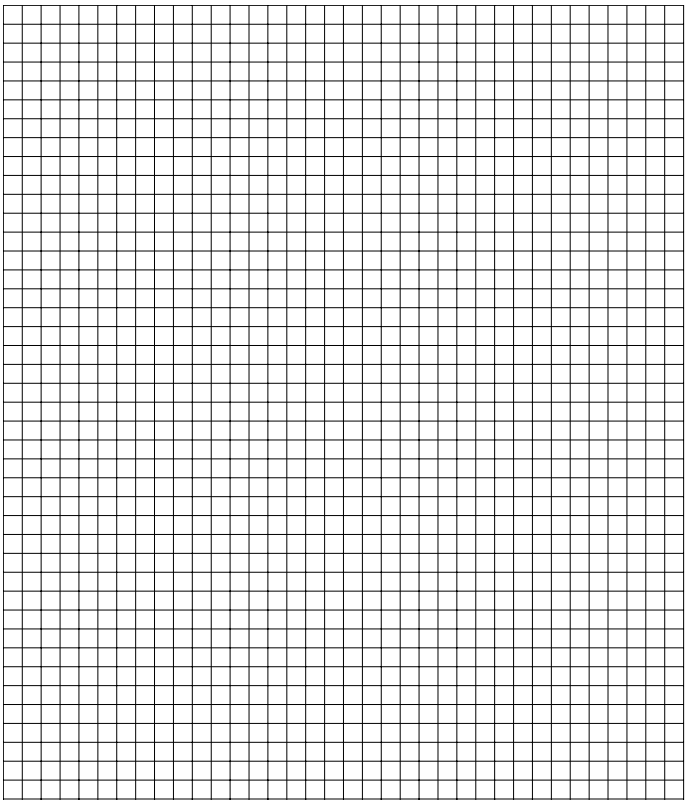 